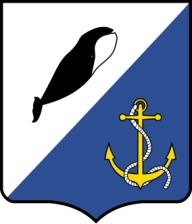 УПРАВЛЕНИЕ СОЦИАЛЬНОЙ ПОЛИТИКИАДМИНИСТРАЦИИ ПРОВИДЕНСКОГО ГОРОДСКОГО ОКРУГАЧУКОТСКОГО АВТОНОМНОГО ОКРУГАП Р И К А ЗВо исполнение Указа Президента Российской Федерации от 29 октября  2015 года № 536 «О создании Общероссийской общественно-государственной детско-юношеской организации «Российское движение школьников», решения Совета при Президенте Российской Федерации по реализации государственной политики в сфере защиты семьи и детей от 4 июля 2019 года, в целях реализации государственной политики в области воспитания подрастающего поколения, дальнейшего развития эффективных технологий воспитания, на основании приказа Департамента образования и науки Чукотского АО « 01-21/006 от 9.01.2020 г.ПРИКАЗЫВАЮ:Утвердить:План мероприятий по развитию Общероссийской общественно-государственной детско-юношеской организации «Российское движение школьников» в Провиденском городском округе на 2020 год (далее – План развития РДШ) согласно приложению 1 к настоящему приказу;Перечень и сведения о целевых индикаторах и показателях Плана мероприятий по развитию Общероссийской общественно-государственной детско-юношеской организации «Российское движение школьников» в Провиденском городском округе на 2020 год (далее - Перечень и сведения о целевых индикаторах и показателях) согласно приложению 2 к настоящему приказу.Руководителям общеобразовательных организаций (Воробьёва Ю.Ю., Носовский В.В., Балацкий А.Н., Щуцкая Я.Ю., Омрынто С.В., Родионова Л.А.):организовать выполнение Плана развития РДШ в образовательных организациях;ежеквартально в срок до 1 числа месяца, следующего за отчетным периодом, направлять сведения о достижении целевых индикаторов и показателей в отдел образования и молодёжной политики Управления социальной политики администрации Провиденского городского округа.3. Контроль заисполнением настоящего приказа возложить на отдел образования и молодёжной политики Управления социальной политики (Новокшонов А.В.).Начальник Управлениясоциальной политики		В.Н. АльшевскаяПлан мероприятий по развитию Общероссийской общественно-государственной детско-юношеской организации «Российское движение школьников» в Провиденском городском округе на 2020год	ПЕРЕЧЕНЬ И СВЕДЕНИЯ
о целевых индикаторах и показателях Плана мероприятий по развитию Общероссийской общественно-государственной детско-юношеской организации «Российское движение школьников» в Провиденском городском округе на 2020 год13.01.2020 г.№ 6п. ПровиденияОб утверждении Плана мероприятий по развитию Общероссийской общественно-государственной детско-юношеской организации «Российское движение школьников» в Провиденском городском округе на 2020 годПриложение 1 к приказу Управления социальной политики № 6 от 13.01.20 г.№ п/пНаименование мероприятияСроки проведенияОтветственный исполнительРезультатСовершенствование форм и методов работы по развитию Российского движения школьниковСовершенствование форм и методов работы по развитию Российского движения школьниковСовершенствование форм и методов работы по развитию Российского движения школьниковСовершенствование форм и методов работы по развитию Российского движения школьниковСовершенствование форм и методов работы по развитию Российского движения школьников1.Организация деятельности муниципального куратора по развитию деятельности Российского движения школьников в органе местного самоуправления Январь 2020 годаУправление социальной политикиПриказ о назначении муниципального куратора и о перечне образовательных организаций, реализующих направления деятельности Российского движения школьников2.Организация деятельности школьных кураторов по развитию деятельности Российского движения школьников в ООФевраль 2020 годаОбщеобразовательные организацииПриказ о назначении куратора 3.Расширение сети образовательных организаций, реализующих направления деятельности В течение годаУправление социальной политики, общеобразовательные организацииПротокол, регистрация на сайте www.рдш.рф4.Интеграция мероприятий Российского движения школьников в  планы воспитательной работы образовательных организацийВ течение годаОбщеобразовательные организацииУтвержденные планы воспитательной работы5.Стимулирование деятельности педагогов и образовательных организаций, оценка эффективности их деятельности при организации деятельности Российского движения школьников в образовательной организации Январь - март 2020 годаУправление социальной политики, общеобразовательные организацииЛокальные акты образовательных организаций,Учет достижений деятельности педагогов и образовательных организаций при организации деятельности Российского движения школьников6.Организация участия образовательных организаций в федеральных  проектах, конкурсах, входящих в национальный проект «Образование», в том числе:В течение годаУправление социальной политики, общеобразовательные организацииЗаявки на участие в проектах, конкурсах, Дипломы и сертификаты участников6.1.Всероссийский проект «Классные встречи» (федеральный проект «Социальные лифты для каждого»)В течение годаУправление социальной политики, общеобразовательные организацииЗаявки на участие в проектах, конкурсах, Дипломы и сертификаты участников6.2.Всероссийский конкурс «Добро не уходит на каникулы» (федеральный проект «Социальная активность») В течение годаУправление социальной политики, общеобразовательные организацииЗаявки на участие в проектах, конкурсах, Дипломы и сертификаты участников6.3.Всероссийский проект «Лига вожатых» (реализуется в рамкахфедерального проекта «Учитель будущего» - https://вожатый.рф/) В течение годаУправление социальной политики, общеобразовательные организацииЗаявки на участие в проектах, конкурсах, Дипломы и сертификаты участников7.Организация участия образовательных организаций в федеральных  проектах, конкурсах, входящих в линейку проектов «Россия – страна возможностей» (https://rsv.ru) , в том числе:В течение годаУправление социальной политики, общеобразовательные организацииЗаявки на участие в проектах, конкурсах, Дипломы и сертификаты участников7.1.Всероссийский проект «РДШ-Территория самоуправления»В течение годаУправление социальной политики, общеобразовательные организацииЗаявки на участие в проектах, конкурсах, Дипломы и сертификаты участников7.2.Всероссийский проект «Я познаю Россию»В течение годаУправление социальной политики, общеобразовательные организацииЗаявки на участие в проектах, конкурсах, Дипломы и сертификаты участников8.Организация участия образовательных организаций в федеральных  проектах, конкурсах Российского движения школьниковВ течение годаУправление социальной политики, общеобразовательные организацииЗаявки на участие в проектах, конкурсах, Дипломы и сертификаты участников8.1.Всероссийский проект «Моя история»В течение годаУправление социальной политики, общеобразовательные организацииЗаявки на участие в проектах, конкурсах, Дипломы и сертификаты участников8.2.Региональный этап Всероссийского конкурса лидеров и руководителей детских и молодежных общественных объединений Чукотского автономного округа «Лидер»В течение годаУправление социальной политики, общеобразовательные организацииЗаявки на участие в проектах, конкурсах, Дипломы и сертификаты участников8.3.Всероссийский проект «Школьный музей»В течение годаУправление социальной политики, общеобразовательные организацииЗаявки на участие в проектах, конкурсах, Дипломы и сертификаты участников8.4.Всероссийский фестиваль «Веселые старты»В течение годаУправление социальной политики, общеобразовательные организацииЗаявки на участие в проектах, конкурсах, Дипломы и сертификаты участников8.5.Всероссийский проект «На старт, экоотряд!»В течение годаУправление социальной политики, общеобразовательные организацииЗаявки на участие в проектах, конкурсах, Дипломы и сертификаты участников8.6.Образовательный проект «Медиаграмотность»В течение годаУправление социальной политики, общеобразовательные организацииЗаявки на участие в проектах, конкурсах, Дипломы и сертификаты участников8.7.ИгротекаШкольная лига «Что? Где? Когда?»В течение годаУправление социальной политики, общеобразовательные организацииЗаявки на участие в проектах, конкурсах, Дипломы и сертификаты участников8.8.Всероссийский проект «Информационная культура и безопасность»В течение годаУправление социальной политики, общеобразовательные организацииЗаявки на участие в проектах, конкурсах, Дипломы и сертификаты участников8.9.Всероссийский конкурс «Лучшая команда РДШ»В течение годаУправление социальной политики, общеобразовательные организацииЗаявки на участие в проектах, конкурсах, Дипломы и сертификаты участников8.10.Всероссийский проект «Экотренд»В течение годаУправление социальной политики, общеобразовательные организацииЗаявки на участие в проектах, конкурсах, Дипломы и сертификаты участников8.11. Дни единых действийВ течение годаУправление социальной политики, общеобразовательные организацииЗаявки на участие в проектах, конкурсах, Дипломы и сертификаты участниковII. Информационно-методическое обеспечениеII. Информационно-методическое обеспечениеII. Информационно-методическое обеспечениеII. Информационно-методическое обеспечениеII. Информационно-методическое обеспечение9.Освещение участия представителей образовательных организаций в мероприятиях Российского движения школьников на сайтах образовательных организаций, в социальных сетяхВ течение годаобщеобразовательные организацииПубликации на сайтах образовательных организаций, социальных сетяхПриложение 2к приказу Управления социальной политики № 6 от 13.01.20 г.№ п/пНаименование показателя(индикатора)Единица измеренияЗначения показателейЗначения показателейЗначения показателейЗначения показателейПримечания№ п/пНаименование показателя(индикатора)Единица измеренияI квартал 2020II квартал 2020III квартал 2020IV квартал 2020Примечания123456781.Количество образовательных организаций, реализующих направления деятельности Российского движения школьников в Провиденском ГОединиц2233Реализация инициатив Президента РФ и других государственно-общественных инициатив, направленных на патриотическое, духовно-нравственное воспитание, развитие волонтёрской активности гражданОтчеты о выполнении показателя 2.Количество образовательных организаций, принявших участие в федеральных  проектах, конкурсах, входящих в национальный проект «Образование»единицне менее 1 не менее 1 не менее 2 не менее 2 Национальный проект «Образование»Отчеты о выполнении показателя3.Количество образовательных организаций, принявших участие в федеральных  проектах, конкурсах, входящих в линейку проектов «Россия – страна возможностей» единицне менее 1 не менее 1 не менее 2 не менее 2 Реализация государственно-общественных инициатив, направленных на патриотическое, духовно-нравственное воспитание, развитие волонтёрской активности гражданОтчеты о выполнении показателя4.Количество образовательных организаций, принявших участие в федеральных  проектах, конкурсах Российского движения школьниковединиц2233Реализация государственно-общественных инициатив, направленных на патриотическое, духовно-нравственное воспитание, развитие волонтёрской активности гражданОтчеты о выполнении показателя5.Количество педагогических работников образовательных организаций, прошедших обучение по вопросам вовлечения обучающихся в деятельность Российского движения школьников и иных общественных объединенийчеловек2233Обучение специалистовОтчеты о выполнении показателя